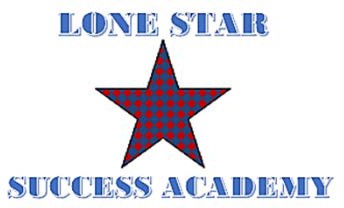 Lone Star Success Academy Meeting Agenda/NoticeThursday June 18, 202010:30am (CST)********************************************To join the meeting************************************************Telephone:Dial: US:  1-699-900-6833  Meeting ID:  432-952-9991#Notice is hereby given that on the 17th day of June 2020, the School Board of Lake Granbury Academy Charter School will hold a regular board meeting at 10:30 a.m. at the Lake Granbury Youth Service Program Administration Office, 1300 Crossland Rd, Granbury, TX. The subjects to be discussed, considered, or upon which any formal action may be taken are as listed below. Please note that the sequence of items given in the posting is only approximate and that the order of individual items may be adjusted as necessary.Call to Order and Establish Quorum:  Call to order at 10:33am, Chris Hosek (Board Secretary by video), Robert Scott (Board Member by video), Tracy Bennett-Joseph (Superintendent by video), Cheryl Myers (ROP Finance Dept. by video), Paula Signorelli (ROP Finance Dept. by video), Carol Cantrell (minute-taker by video)Welcome and Recognition of Special Guests:  No special guestsAction ItemsConsider Board approval of Board Minutes for the Meeting held on May 20, 2020:  Motion to approve May 20, 2020 meeting minutes made by Mr. Hosek and seconded by Mr. Scott (motion granted).Reports/Discussion Items                                  Superintendent and School report on: COVID-19 Update:  Continue to practice social distancing, temperature checks and all procedures previously put into place for COVID19.  Teachers returned to campus, no more than 8 students per class and teachers are utilizing technology to project classes to multiple students in different areas of the building.   Allotments of PPE (Personal Protective Equipment):  TEA not giving funds for PPE equipment.  Instead they are purchasing PPE equipment and sending it to schools. 2020-2021 School Year Funding:  At this time the Commissioner is not releasing any information regarding school funding for next year. Waiver not required for change in instructional delivery (July 1st – June 30th)Staffing Update – vacancies and next steps:  Still interviewing School Leaders, next step will be to bring two candidates onto campus.  Science teacher resigned, position currently posted.TEA Fingerprinting process update:  Moving forward with the process to get everyone fingerprinted for TEA.  Finalizing a date to start the process.Finance Report:  Balance Sheet:  8 week time is up but was extended.  Asking for loan forgiveness will also help with the cash flow.Expense Report:  State revenue slightly less due to lower ADP.  Administration costs are over due to Perfect Attendance Bonus’.  Working out variances for next years budget and close to finalizing next’s years budget.Cash Flow:  Cash flow increase is reflective of PPE loan.Adjournment:  10:45am  Tracy Bennett-Joseph, M.Ed. Lake Granbury Academy Charter School Superintendent 